«Кто спрятался»Возраст детей: 5-7 летЦель: развитие зрительного гнозиса.Задачи: Уточнить и расширить знания детей о диких животных наших лесов. Развивать связанную речь детей, память.  Развивать  зрительное внимание и восприятие.Техника изготовления: Вырезать из губчатых целлюлозных салфеток «Чистюля» дыроколом конфетти. Обвести трафареты диких животных и проложить конфетти. Приклеить конфетти.(Можно изготовить  пособия по каждой лексической темы)Ход игры: В игре могут участвовать все дети, по подгруппам или индивидуально. Предлагаем ребенку вспомнить диких животных наших лесов. Чем отличаются от диких   животных жарких стран. Рассказываем детям, что когда были в зоопарке сфотографировали диких животных. Но,   к сожалению фотографии не получились. Предлагаем детям отгадать, кто спрятался. Так же просим детям рассказать, как   догадались что это данное животное.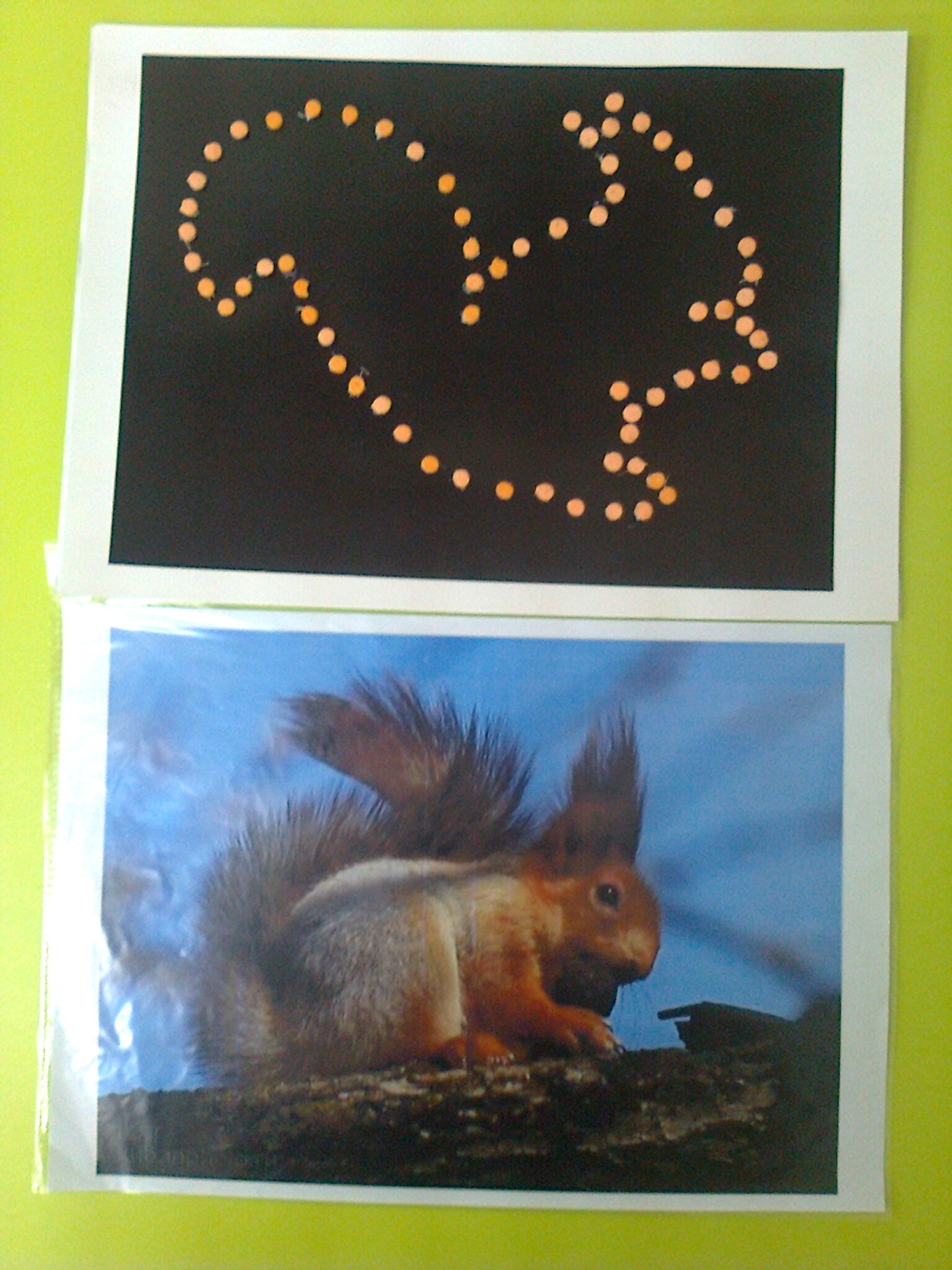 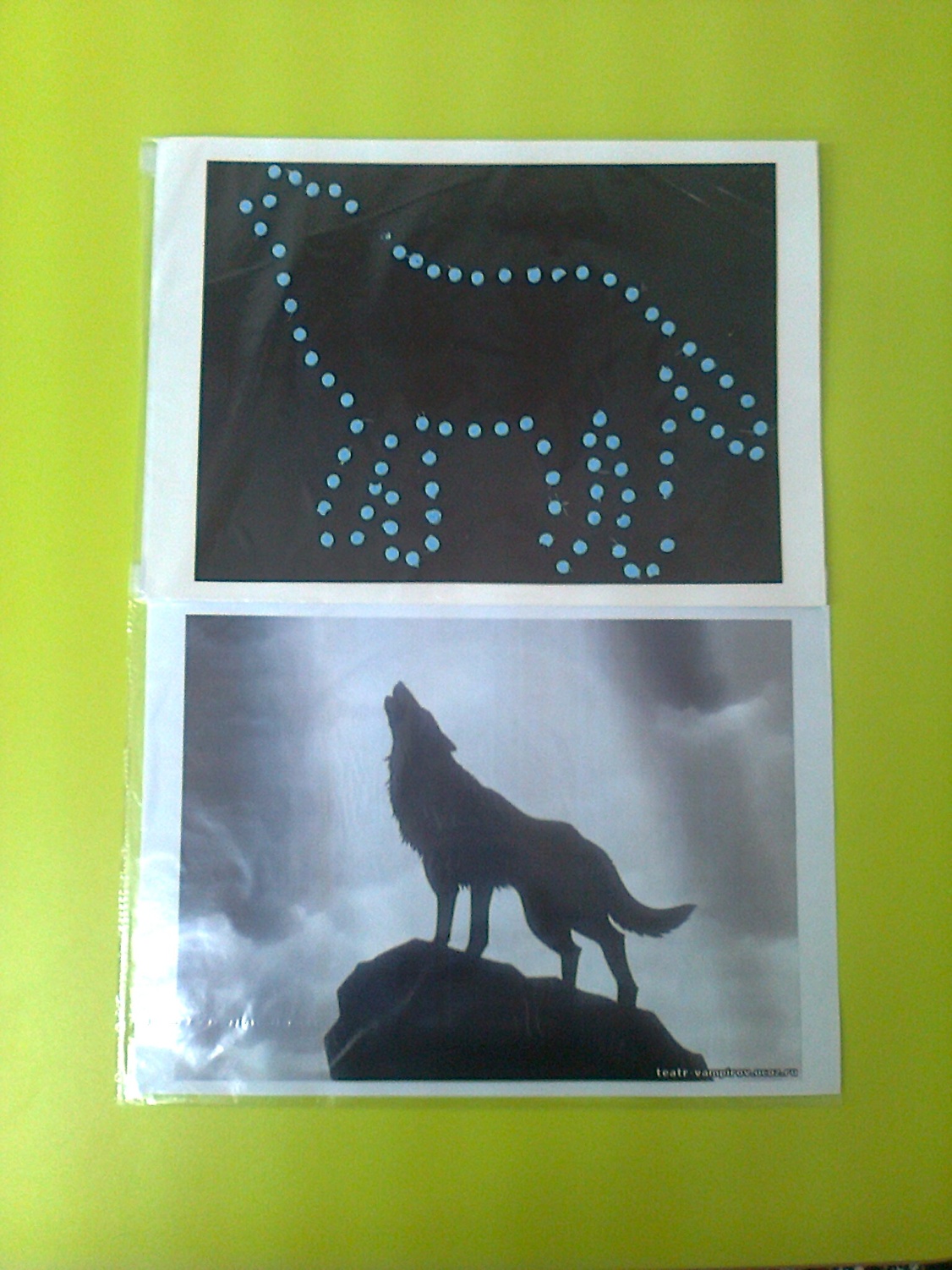 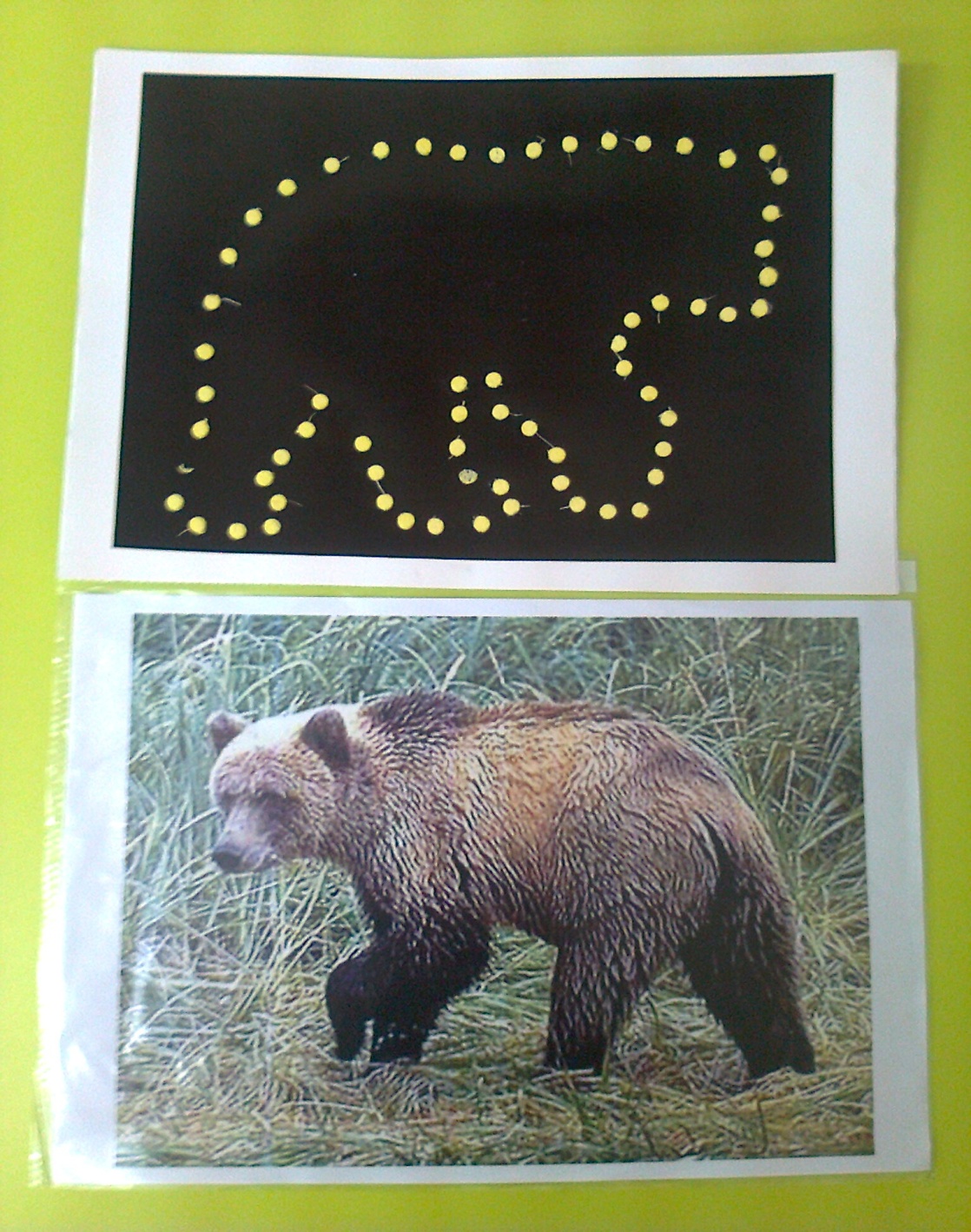 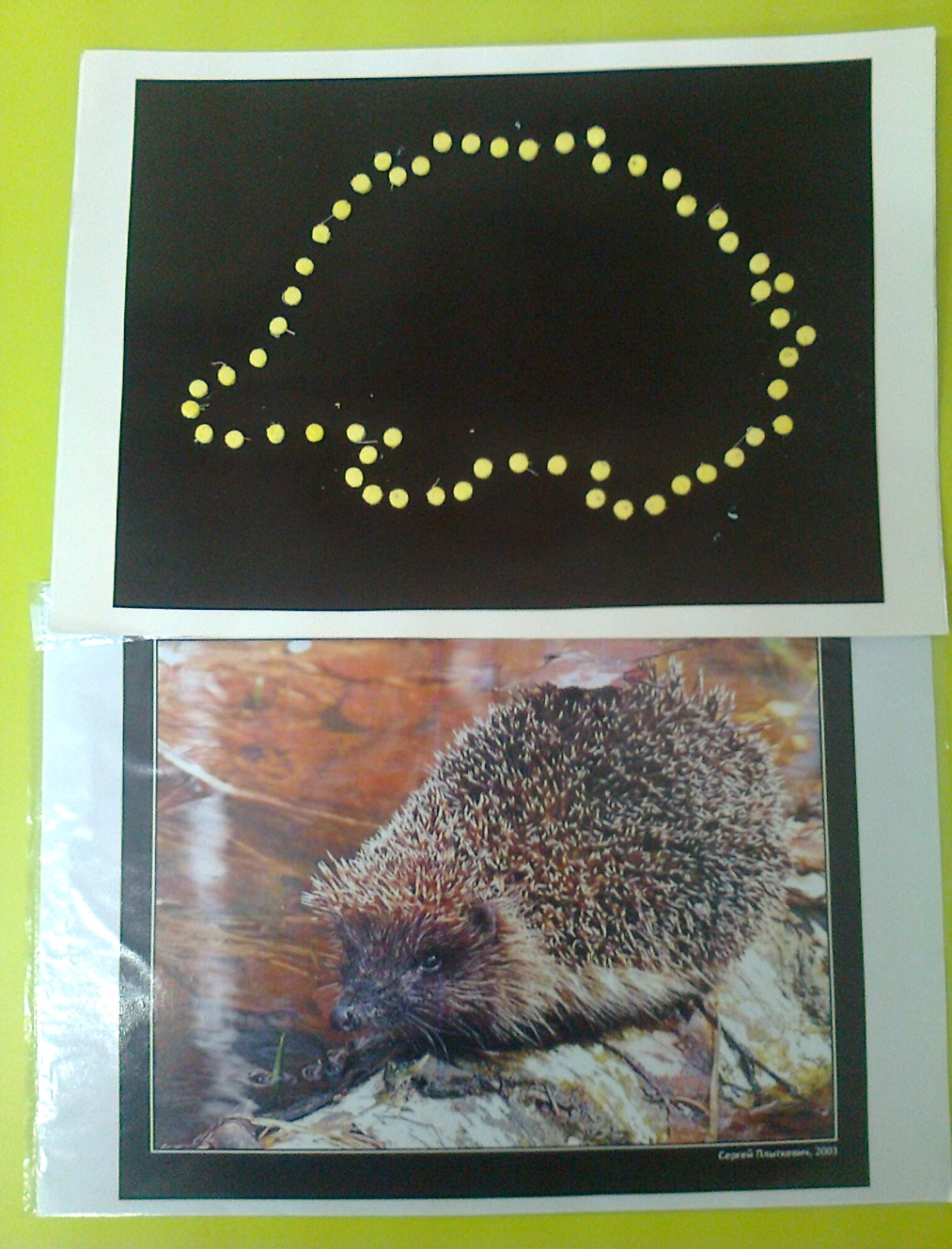 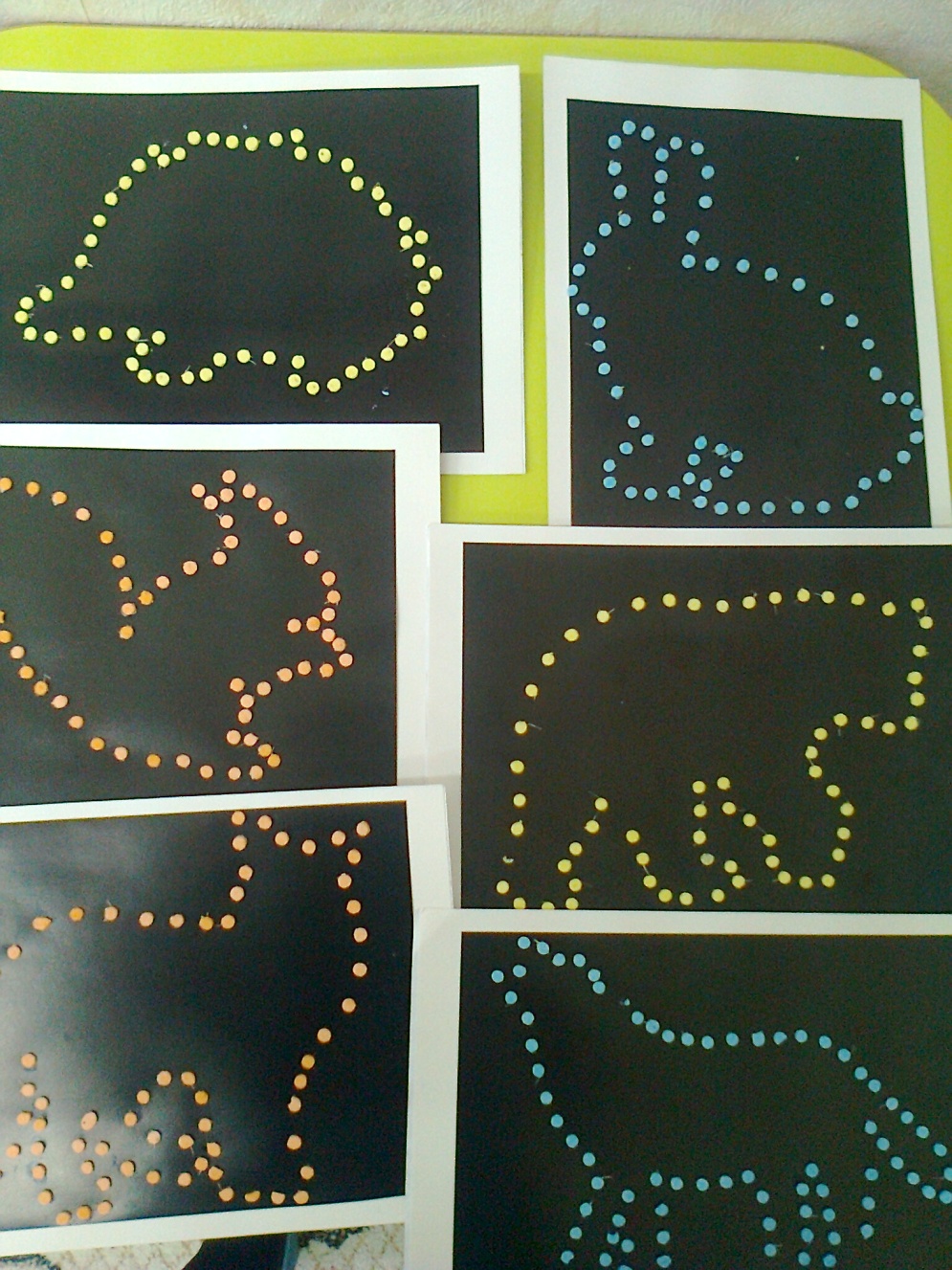 